ESCOLA  LLUÍS VIVES                                                                                                                         REUNIÓN DE PADRES Y MADRES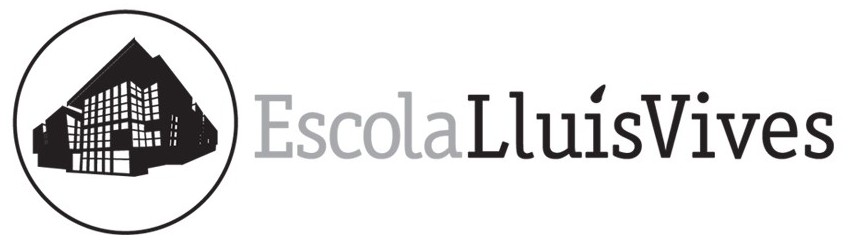 Generalitat de Catalunya Departament d'Ensenyament ESCOLA Lluís  Vives 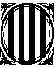 Paseo del Ferrocarril 266Tel. 93665 63 53www.esco lalluisvives.ca t.REUNIÓN DE INICIO DE CURSO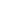 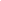 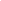 EDUCACIÓN INFANTIL P3	PRESENTACIÓN DEL EQUIPO DE MAESTRASTutoras Eva, Mar, Pedro y Tania como TEI. Los grupos definitivos se comunicarán cuando se crea oportuno.Especialista de música  Rossi.Especialista de inglés y Psicomotricidad Maria.Educación Especial y refuerzo Sara.Responsable Tac: AnabelMonitores de comedor.Representante del AFA.RECORDATORIO DE LAS NORMAS DE FUNCIONAMIENTO   Comunicación familia-escuela: Classdojo, web de la escuela, las tutoras en el aula.	Entradas y salidas: las familias acompañan y recogen a los niños/as en el aula. El horario es de 9h a 12:30h y de 15h a 16:30h. Se ruega puntualidad.Durante el periodo de adaptación las salidas se harán por el vestíbulo.	Ausencias y retrasos: se tiene que comunicar en la escuela  y/o comedor cualquier incidencia. En caso de retraso la entrada a la escuela se hará por el vestíbulo, se tiene que buscar al conserje o a la administrativa que apuntará el retraso y acompañará al niño o niña al aula.	Almuerzos: los niños tienen que desayunar en casa, en la escuela hacemos un pequeño almuerzo; fruta cortada y pelada, bocadillo pequeño recomendable de pan de barra y/o cereales todo envuelto en un recipiente reciclable. No se permite traer ningún tipo de pasta industrial, golosinas, zumos y lácteos. Las cantidades y medidas de aquello que traigan tienen que ser adecuadas a lo que ellos/as acostumbren a comer. 	Cumpleaños: Los niños celebraran el cumpleaños el mismo día del cumpleaños. Se hará un almuerzo/ merienda con fruta, galletas o bizcocho comprado y zumos. Este año os animamos a ser originales y saludables.  Los niños/se nacidos en julio lo celebrarán en junio y los de agosto en septiembre.	Familias: hay que implicarse en la educación de los niños (entrevista con la tutora, asistir a las reuniones y participar activamente en las actividades de la escuela). En la escuela trabajamos por Proyectos y se pide la colaboración de las familias para ayudar a los niños en el descubrimiento de los nuevos aprendizajes.	Salidas: recomendamos la asistencia porque son una actividad más de escuela y amplían los aprendizajes que se trabajan en el aula.	Medicamentos: cuando un niño/a está enfermo se tiene que quedar en casa. En la escuela no se pueden dar medicamentos.	Días de lluvia: los días de lluvia i días posteriores aconsejamos traer botas de agua para poder salir al patio.En el caso que el patio esté inundado las entradas y salidas se harán por el vestíbulo de la escuela ( os lo haremos saber…)	Varios: Los niños y niñas tienen que traer a la escuela el material que se les pide.El alumnado tiene que venir con ropa cómoda, que se pueda ensuciar.En caso de que se traigan juguetes a la escuela tienen que ser para compartir con  los compañeros y la escuela no se hace responsable en caso de que se pierda o se rompa. HÁBITOS BÁSICOS DE ESTA EDAT : Los HÁBITOS son conductas automatizadas, no innatas, sino adquiridas por medio de la experiencia y el aprendizaje, es el resultado de la educación. El niño imita siempre, pero mucho más en los primeros años. Si estas conductas que imita son reforzadas, las repetirá y podrán convertirse en conductas o hábitos propios. Esto nos obliga a ir con cuidado con nuestro comportamiento, puesto que es el modelo que damos al niño para imitar.Tenemos que pensar que educamos  más con el ejemplo que con las palabras.HÀBITOS DE AUTONOMIA PERSONAL : En la comida;Puede comer solo, usando la cuchara y el tenedor.Servirse un vaso de agua sin ayuda.Ayudar a poner la mesa.Es capaz de masticar y comer sólidos…Puede beber en vaso, no en biberón.Se puede lavar las manos solo antes de comer.Permanecer sentado hasta que acaba de comer.Durante las comidas podemos aprovechar para hablar distendidamente con nuestros hijo/a.En el vestir;Vestirse y desnudarse solo si se trata de piezas sencillas. Se saca y pone piezas de ropa fáciles, ya desabrochadas.Empezar a abrochar botones .Ponerse los zapatos. Sabe sacarse y ponerse los zapatos, aunque no siempre adivina el pie correcto. Es capaz ponerse los calcetines.Cuelga su abrigo en la percha que está a su altura.Ponerse el abrigo, la bata y el jersey de cuello ancho ya no es un problema.Empieza a subir y bajar la cremallera.Es capaz de ponerse la bata.Puede bajarse los pantalones para ir al wáter.Cuando el niño empieza ir a la escuela es imprescindible ajustar el horario de forma que por la mañana le quede tiempo suficiente para no tener que vestirse rápido. Nunca tendríamos que decir: ”Sal, que tú no  sabes!” o “Lo ves”? “Todavía eres demasiado pequeño!, ya te lo decía yo...”, etc.Higiene personal;Lavarse la cara y las manos.Empezar a lavarse los dientes.Usar el pañuelo para sonarse. A menudo se les tiene que enseñar primero a coger aire, cerrar la boca y soplar por las dos narinas y después soplar cerrando una narina y después con el otro. Ir al wáter solo.Controlar totalmente los esfínteres de día y empezar a limpiarse  solos.Empezar a peinarse.Dejar de usar el chupete.Desplazamientos;Correr y ser capaz de pararse o girarse sin caer.Subir y bajar las escaleras poniendo un pie en cada peldaño.Empezar a ir con triciclo.Entrar a la escuela solo.Ya no hay que usar el cochecito, los niños pueden venir andando a la escuelaHÁBITOS DE CONVIVENCIA.Pedir las cosas “Por favor”.Dar las “Gracias”.Decir “Buenos días”.Conocer y usar el nombre de los otros niños y adultos. Explicar a los demás lo que le ha pasado.Empezar a compartir lo que tiene con los otros.Saber pedir ayuda ante un problema.Empezar a saber esperar el turno en cualquier actividad.Recoger sus juguetes.HÁBITOS DE TRABAJO. Escuchar cuando se le habla. Seguir una orden sencilla.Elegir una actividad o material entre otros.Ir a buscar o dar objetos cuando se le pide. Sentarse en su sitio y no levantarse mientras hace una actividad. Saber hacer la pinza con los dedos de la mano.HÁBITOS ALIMENTARIOS.Es muy recomendable desayunar en casa antes de ir a la escuela. Uno de los principales beneficios que se atribuye al almuerzo es la mejora del rendimiento intelectual y físico.El almuerzo se puede repartir en dos ingestas, una primera en casa y otra a media mañana, a la hora del recreo.OTROS CONSEJOS-    El Niño para crecer en autonomía necesita su tiempo y su espacio, no hay que anticiparse y no hagamos nada que él pueda hacer por él mismo.La educación de la capacidad de frustración es importante para hacer niños felices y con una autoestima positiva.Educar desde la distancia…y acerquémonos cuando nos lo pida.OBJETIVOS DE LOS CURSO A. APRENDER A SER Y A ACTUAR DE FORMA CADA VEZ MÁS AUTÓNOMA- Progresar en el conocimiento y dominio de su cuerpo, en el movimiento y la coordinación, dándose cuenta de sus posibilidades.-Lograr progresivamente seguridad afectiva y emocional e irse formando una imagen positiva de él mismo y de los otros.-Adquirir progresivamente hábitos básicos de autonomía en acciones cotidianas con seguridad y eficacia.B. APRENDER A PENSAR Y A COMUNICAR-Pensar, crear, elaborar explicaciones e iniciarse en las habilidades matemáticas básicas.-Progresar en la comunicación y expresión ajustada a los diferentes contextos y situaciones de comunicación habituales por medio de los varios lenguajes.      C. APRENDER A DESCUBRIR Y A TENER INICIATIVA- Observar y explorar el entorno inmediato, natural y físico, con una actitud de curiosidad y respeto y participar, gradualmente, en actividades sociales y culturales.- Mostrar iniciativa para afrontar situaciones de la vida cotidiana, identificando los peligros y aprender a actuar en consecuencia.D. APRENDER A CONVIVIR Y A HABITAR EL MUNDO-Convivir en la diversidad, avanzando en la relación con los otros y en la resolución pacífica de conflictos.-Comportarse de acuerdo con unas pautas de convivencia que lo traigan hacia una autonomía personal, hacia la colaboración con el grupo y hacia la integración social.5. ORGANIZACIÓN GENERAL DEL CURSO A lo largo del primer trimestre nos dedicaremos en primer lugar a la adaptación, que los niños se muevan con confianza y seguridad por los diferentes espacios de la escuela y se relacionen con los compañeros y adultos que intervienen en el aula. Durante este tiempo haremos un trabajo importante de  hábitos. Cuando veamos que los niños ya están adaptados trabajaremos nuestro entorno más cercano y significativo para ellos/as; el otoño y haremos la primera salida La Castañada. En el primer trimestre también iniciaremos el inglés, la música y la psicomotricidad que se hace con medio grupo y en inglés.En el segundo y tercer trimestre trabajaremos por proyectos elegidos por los niños e iniciaremos la actividad del protagonista, la tarde abierta, los grupos interactivos,.. Se hará una reunión en enero donde os explicaremos todas estas actividades.ATENCIÓN A LA DIVERSIDAD: este curso contamos con una maestra de educación Especial integramente para los niños de Educación Infantil para así poder atender tanto la tutora como la maestra de EE a los niños de manera más individualizada y específica.6. EVALUACiÓN E INFORMES	Durante este curso se entregan 3 informes. En el 1r trimestre sobre la adaptación, en el 2n trimestre sobre el trabajo por proyectos y en el 3r trimestre otro informe sobre el proyecto trabajado y un resumen general de cómo ha ido el curso.      7. SALIDAS Y EXCURSIONESA lo largo del curso se hacen 2 salidas con autocar, la Castañada en el primer trimestre con el resto de cursos de educación Infantil y la Granja en el 3r trimestre.  Además vamos al teatro Plaza a la celebración de la Cantata de Invierno y a ver alguna obra de teatro. También alguna salida por el barrio o por el pueblo para ampliar o complementar los aprendizajes iniciados en el aula.